					All. 2)OGGETTO:	 concorso per l’ammissione al 37° ciclo del corso di dottorato in “________________________________” - colloquio telematico tramite la piattaforma MICROSOFT TEAMS – indicazione account per svolgimento del colloquio (nell’ipotesi di ammissione). Al responsabile del procedimentoIl/la sottoscritto/a, nato/a a ________________, residente in ___________________, cell. ______________, mail _______________________, candidato al concorso per l’ammissione ad uno dei Corsi di dottorato bandito da Unisalento per il 37° ciclo,TENUTO CONTO che per il ciclo di riferimento è previsto per tutti i concorsi di ammissione al 37° ciclo che il colloquio si svolgerà a distanza tramite la piattaforma telematica MICROSOFT TEAMS DICHIARAche nell’ipotesi di ammissione al colloquio utilizzerà il seguente valido account di posta elettronica al quale sarà contattato dalla Commissione per lo svolgimento del colloquio   Account di posta elettronica per svolgimento del colloquio:_______________________________________Il presente modulo dovrà essere obbligatoriamente allegato alla domanda telematica di partecipazione al concorso e dovrà essere caricato nella voce “Account Microsoft Teams”.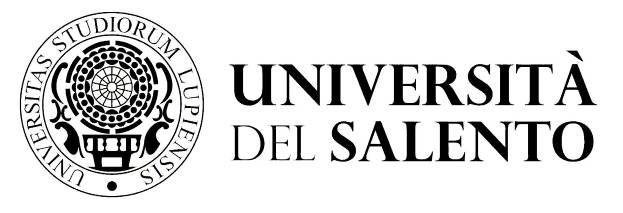 Ripartizione didattica e servizi agli studentiAREA POST LAUREAUfficio master e dottoratimaster.dottorati@unisalento.itCentro CongressiCampus EcotekneS.P. 6, Lecce- MonteroniTel. +39 832 - 9210- 9232 - 9238 - 9041   